О назначении общественных обсуждений проекта документации «Материалы, обосновывающие лимиты и квоты добычи охотничьих ресурсов на территории Республики Коми на период с 1 августа2015 года по 1 августа 2016 года» 	В соответствии с Федеральным законом от 23.11.1995 № 174-ФЗ «Об экологической экспертизе», Приказом Государственного комитета Российской Федерации по охране окружающей среды от 16.05.2000 № 372 «Об утверждении Положения об оценке воздействия намечаемой хозяйственной и иной деятельности на окружающую среду в Российской Федерации», Положением о порядке организации и проведения общественных обсуждений намечаемой хозяйственной и иной деятельности на территории муниципального района «Койгородский», утвержденным постановлением администрации МР «Койгородский» от 03.04.2015 № 04/04Администрация МР «Койгородский» постановляет:         1. Провести общественные обсуждения проекта документации «Материалы, обосновывающие лимиты и квоты добычи охотничьих ресурсов на территории Республики Коми на период с 1 августа 2015 года по 1 августа 2016 года» 13 мая 2015 года в 11.00 часов в большом зале здания Администрации МР «Койгородский» по адресу: Республика Коми, с. Койгородок, ул. Мира, д. 7.         2. Утвердить состав комиссии по проведению общественных обсуждений согласно приложению к настоящему постановлению.         3. Установить, что предложения и замечания по проекту документации «Материалы, обосновывающие лимиты и квоты добычи охотничьих ресурсов на территории Республики Коми на период с 1 августа 2015 года по 1 августа 2016 года» принимаются в устном и письменном виде по адресу: Республика Коми, с. Койгородок, ул. Мира, д. 7, каб. 30.          4. Опубликовать информационное сообщение о проведении общественных обсуждений в газете «Новая жизнь» в срок до 13 мая 2015 года.	5. Настоящее постановление вступает в силу со дня его принятия и подлежит размещению на официальном сайте МО МР «Койгородский».И.о. руководителя администрации МР «Койгородский»                                                                                                 П.А.СиннерПриложениек постановлению от 13.05.2015 № 23/05СОСТАВкомиссии по проведению общественных обсуждений проекта документации «Материалы, обосновывающие лимиты и квоты добычи охотничьих ресурсов на территории Республики Коми на период с 1 августа 2015 года по 1 августа 2016 года»Синнер П.А.                   первый заместитель руководителя администрации                                         МР «Койгородский», председатель комиссии,Турубанова О.В.            заведующий отделом по управлению имуществом и                                         природными ресурсами администрации МР «Койгородский»,                                         секретарь комиссии,Абдуразакова А.В.         ведущий экономист отдела по управлению имуществом и                                         природными ресурсами администрации МР «Койгородский»,Коковкина Т.В.              главный инспектор управления делами администрации                                         МР «Койгородский»,Костина А.Н.                  ведущий экономист отдела по управлению имуществом и                                         природными ресурсами администрации МР «Койгородский».Администрациямуниципального района “Койгородский ” Администрациямуниципального района “Койгородский ” Администрациямуниципального района “Койгородский ” 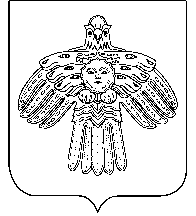 “Койгорт ”муниципальнй районсаадминистрация“Койгорт ”муниципальнй районсаадминистрация“Койгорт ”муниципальнй районсаадминистрацияПОСТАНОВЛЕНИЕШУÖМ от13 апреля2015г.№ № 23/04	с. Койгородок	с. Койгородок	с. Койгородок